1.0 	PARTICULARS OF APPLICANT 1.1       Name of Applicant ……………………………………………………………………………………..…… 1.2      Telephone Number(s): ……………………………………………………………………………………….. 1.3      Postal Address: ……………………………………………………………………………………………..…… 1.4      E-mail: …………………………………………………………………………………………………………………... 2.0    INFORMATION ON FACILITY 2.1    Name of company: ……………………………………………………………………….………….………… 2.2    Physical location of Storage Facility/GPS Address: …………………………………………..….. ………………………………………………………………………………………………………………..……..           Tick where applicable; 2.3     Importer:                                 Retailer:                         Wholesaler: 2.4     Rentee:                                   Owner:  2.5    Fresh Application:                       Renewal:    2.6    Maximum Storage Capacity in Tonnes: ……………………………………………………..………. 2.7    Number of Cold Rooms: …………………………………………………………………………………… 2.8    a. Indicate availability of a functional generator: yes          no b. If yes, indicate Horsepower: ……………………………………………………… 2.9    a. Indicate availability of Cold Van: yes             no        b. If yes, indicate number: ………………………………... 2.10   Indicate other Branches if any and their Locations using Landmarks and GPS              Address 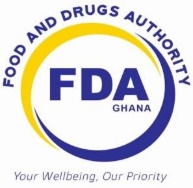 2.11 Complete the table below DECLARATION I ,........................................................................... hereby, confirm that the information provided above is true to the best of my knowledge. Signature............................... Position.............................. Date........./........./.........                                                                                                 DD/ MM / YY NOTE: The Licence is valid for one (1) year. Please sketch or attach directions to the cold   storage facility, indicating landmarks, if any. 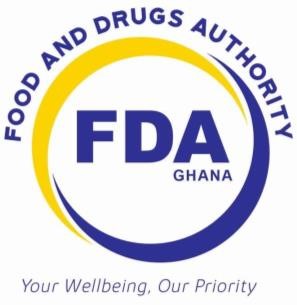 FOOD AND DRUGS AUTHORITY DOC. TYPE: FORM DOC. TYPE: FORM FOOD AND DRUGS AUTHORITY DOC NO.:  FDA/APD/FOR-17 DOC NO.:  FDA/APD/FOR-17 FOOD AND DRUGS AUTHORITY Page 1 of 2 REV. NO.: 00 TITLE:    COLD STORAGE FACILITY LICENSING FORM TITLE:    COLD STORAGE FACILITY LICENSING FORM TITLE:    COLD STORAGE FACILITY LICENSING FORM TITLE:    COLD STORAGE FACILITY LICENSING FORM No Branch  Physical Location GPS Address No Type of meat/fish products Country of origin 